Кировское областное государственное профессиональное  образовательное бюджетное учреждение «Кировский колледж музыкального искусства им. И.В.Казенина»Детская музыкальная школаПрограмма ПО.02.УП.02.НАРОДНОЕ МУЗЫКАЛЬНОЕ ТВОРЧЕСТВОдополнительной предпрофессиональной образовательной программыв области музыкального искусства«МУЗЫКАЛЬНЫЙ ФОЛЬКЛОР»(срок обучения – 4 года)2023 год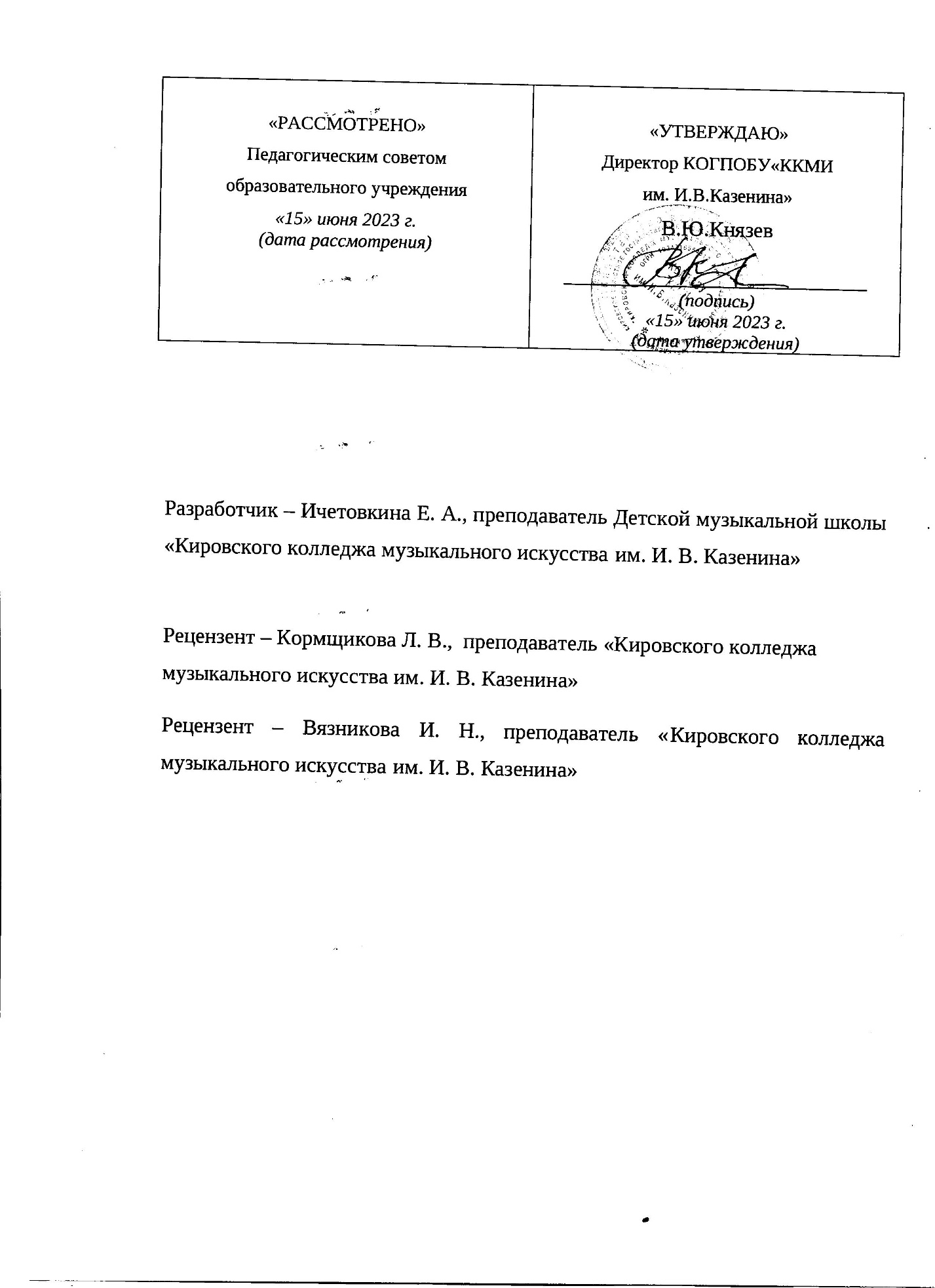 Структура программы учебного предметаI. Пояснительная записка- Характеристика учебного предмета, его место и роль в образовательном процессе;- Срок реализации учебного предмета;- Объем учебного времени, предусмотренный учебным планом образовательногоучреждения на реализацию учебного предмета;- Форма проведения учебных аудиторных занятий;- Цели и задачи учебного предмета;- Обоснование структуры программы учебного предмета;- Методы обучения;- Описание материально-технических условий реализации учебного предмета;II. Содержание учебного предмета- Сведения о затратах учебного времени;- Годовые требования по классам;III. Требования к уровню подготовки обучающихсяIV. Формы и методы контроля, система оценок- Аттестация: цели, виды, форма, содержание;- Контрольные требования на разных этапах обучения;- Критерии оценки;V. Методическое обеспечение учебного процесса- Методические рекомендации преподавателям;- Методические рекомендации по организации самостоятельной работыобучающихся;VI. Списки рекомендуемой нотной и методической литературы- Список рекомендуемой нотной литературы;- Список рекомендуемой методической литературы.Пояснительная запискаХарактеристика учебного предмета, его место и роль в образовательном процессеНародное музыкальное творчество – богатейший пласт народной культуры в целом. Он создает благоприятную среду для воспитания в детях общечеловеческих ценностей, приобщает их к исторической народной памяти, которая призвана обеспечить жизнеспособность народа на современном этапе и в будущем. Залогом этого является бережное сохранение уже сформировавшихся традиций, их творческое осмысление и создание нового на этой основе.Специфика курса «Народное музыкальное творчество» заключается в том, чтобы, опираясь на конкретный материал, научить подрастающее поколение понимать народное мировоззрение и психологию.Учебный предмет «Народное музыкальное творчество» является одним из основных предметов в программе «Музыкальный фольклор». Его содержание непосредственно связано с содержанием предметов «Фольклорный ансамбль», «Сольфеджио», «Музыкальная литература», «Вокал», что даёт возможность правильно и глубоко понимать музыкальные образцы народной культуры.Программа предмета направлена на:- воспитание бережного отношения к народной мудрости,- воспитание уважительного отношения к культурным ценностям разных народов,- формирование у обучающихся эстетических взглядов, нравственных установок и потребности общения с духовными ценностями,- воспитание детей в творческой обстановке доброжелательности, отзывчивости, профессиональной требовательности,- выработку у обучающихся личностных качеств, способствующих восприятию в достаточном объеме учебной информации,- умение планировать свою домашнюю работу,- приобретение навыков творческой деятельности, осуществление самостоятельного контроля над своей учебной деятельностью,- умение давать объективную оценку своего труда,- формирование навыков взаимодействия с преподавателями и обучающимися.2. Срок реализации учебного предмета «Народное музыкальное творчество» для детей, поступивших в Детскую музыкальную школу в первый класс, составляет 4 года.3. Объем учебного времени, предусмотренный учебным планом образовательного учреждения на реализацию учебного предмета «Народное музыкальное творчество»:Таблица 14. Форма проведения учебных аудиторных занятийУчебный предмет «Народное музыкальное творчество» предусматривает занятия один раз в неделю по одному часу в форме мелкогрупповых занятий численностью от двух человек. Занятия по предмету «Народное музыкальное творчество» предусмотрено один раз в неделю по 1 часу.5. Цель учебного предметаРазвитие интереса к народному музыкальному творчеству, как к национальному достоянию, формирование у учащихся практически значимых знаний, умений, навыков, позволяющих воспринимать, осваивать и оценивать произведения народного музыкального творчества.Задачи учебного предметаВ соответствии с целями, задачи учебного предмета следующие:активизация познавательного интереса к русскому народному музыкальному творчеству;освоение теоретических основ данного предмета;освоение основных жанров русского народного устного музыкального творчества;формирование устойчивых представлений об укладе жизни, быте русского народа, обычаев и обрядов;формирование восприятия фольклорного материала;развитие умения применять полученные знания в сценическом воплощении фольклора, как искусства синкретического (музыкального, литературного, танцевального, театрального);формирование коммуникативных и творческих способностей.6. Обоснованием структуры учебного предмета «Народное музыкальное творчество» являются ФГТ, отражающие все стороны работы преподавателя с учеником.Программа содержит следующие разделы:сведения о затрате учебного времени. Предусмотренного на освоение учебного предмета;распределение учебного материала по учебным годам;требования к уровню подготовки обучающихся;методическое обеспечение учебного процесса.7. Методы обучения используются следующие:словесный (рассказ, разбор, объяснение);наглядный (показ, демонстрация музыкального материала);практический (воспроизводящие и творческие упражнения, деление большого произведения на мелкие части);прослушивание записей выдающихся исполнителей, коллективов, посещение концертов.Содержание учебного предметаЭтапы обученияУчебно-тематический планУчебно-тематический план отражает последовательность изучения разделов и тем программы с указанием распределения учебных часов. Максимальная учебная нагрузка представлена из расчета аудиторных занятий и самостоятельной работы обучающихся.1 класс2 класс3 класс4 классТребования к уровню подготовки обучающихсяРезультатом освоения программы «Народное музыкальное творчество» является приобретение обучающимися следующих знаний, умений и навыков:знание жанров русского народного устного и музыкального творчества, обрядов и народных праздников;знание особенностей исполнения народных песен, наигрышей;знание музыкальной терминологии – средств выразительности музыкального фольклора;умение анализировать устный, музыкальный фольклор;навык записи музыкального фольклора;умение применять теоретические знания в исполнительской практике.Формы и методы контроля. Система оценокАттестация: цели, виды, форма, содержаниеОсновными принципами организации и проведения всех видов контроля успеваемости является систематичность, учет индивидуальных особенностей обучаемого и коллегиальность.В качестве средств текущего контроля успеваемости могут использоваться устные и письменные опросы, тематические праздники, классные вечера и т.д., в зависимости от темы изучаемого материала.Текущий контроль успеваемости обучающихся проводится в счет аудиторного времени.Промежуточная аттестация проводится в счет аудиторного времени на завершающих полугодие учебных занятиях в форме контрольного урока в 1, 3, 5, 7 полугодиях по учебному материалу, в форме зачета во 2, 4, 6 и 8 полугодии согласно календарно-тематическому плану.По завершении изучения учебного предмета «Народное музыкальное творчество» по итогам промежуточной аттестации обучающимся выставляется оценка, которая заносится в свидетельство от окончании ДМШ отделение «Музыкальный фольклор».Содержание аттестацииПриметы народного календаря;Народные обычаи и обряды календарно-земледельческого цикла;Семейно-бытовые обычаи и обряды;Жанры устного и музыкально-поэтического творчества;Классификация народных музыкальных инструментов;Быт и уклад жизни русского народа.Критерии оценки2 («неудовлетворительно») – незнание материала, ответ неправильный.3 («удовлетворительно») – неточный ответ, допущено несколько ошибок. Ответ пассивный, не эмоциональный.4– («хорошо с минусом») – ответ не очень полный, допущены 2 неточности. Ответ осмысленный.4 («хорошо») – ответ полный, но допущены неточности. Ответ не уверенный.4+ («хорошо с плюсом») – ответ полный, но допущены неточности. Ответ эмоциональный.5– («отлично с минусом») – яркий, полный ответ, есть одна незначительная ошибка.5 («отлично») – яркий, полный, осмысленный ответ.5+ («отлично с плюсом») – полный, осмысленный, выразительный ответ. В ответе есть дополнения, взятые самостоятельно из других информационных источников.Методическое обеспечение учебного процессаОсновная форма учебной и воспитательной работы – урок в классе: проверка домашнего задания, рассказ преподавателя или совместная работа преподавателя и учащегося по теме урока, запись домашнего задания.Виды аудиторных учебных занятий по предмету «Народное музыкальное творчество»:рассказ/беседа на одну из тем (народный календарь, жанры русского фольклора, традиционный русский быт и уклад жизни, особенности Вятского региона);слушание и восприятие музыки, видеопросмотр обрядовых действий, праздников;посещение специализированных музеев, выставок и экспозиций;посещение фольклорных праздников, фольклорных экспедиций по Кировской области;практическое освоение различных жанров устного, песенного, инструментального фольклора;мастер-классы по русскому костюму (вятскому), русской кукле;музыкально-фольклорные игры;постановка фольклорных композиций.Виды аудиторных учебных занятий используются согласно тематическому плану, должны быть построены на сочетании различных видов деятельности, включающих практические и творческие задания. Частая смена видов деятельности, учитывая возрастные особенности младшего школьного возраста, позволяет сохранить работоспособность обучающихся, остроту восприятия материала.Важнейшие педагогические принципы постепенности и последовательности в изучении материала требуют от преподавателя применения различных подходов к учащимся, исходя из оценки их физических, интеллектуальных, музыкальных данных.Особенности программы «Народное музыкальное творчество» связаны с уникальностью народного земледельческого календаря, с повторностью и периодичностью обрядов и приуроченных к ним песен; с повторностью передаваемых из поколения в поколение семейно-бытовых обрядов и песен.Таким образом, на протяжении четырех лет дети изучают одни и те же обряды, обычаи и соответствующий им устный и музыкальный материал, количество и уровень сложности которого увеличивается с каждым годом.Содержание уроков, основанное на изучении традиционного фольклора, позволяет учащимся не только освоить необходимый учебный материал, но и осознавать себя наследником национальных традиций.Рекомендации по организации самостоятельной работы учащихся:изучение предложенного на учебном занятии устного и музыкального материала;шитье совместно с родителями русского костюма (вятского);написание реферата, доклада на изучаемую тему по календарному плану;прослушивание, просмотр аудио- и видеоматериала по изучаемой теме.Материально-технические условия реализации программыМатериально-техническая база ДМШ должна соответствовать санитарным и противопожарным нормам, нормам охраны труда.Материально-технические условия реализации программы «Народное музыкальное творчество» должны соответствовать ФГТ:специализированный кабинет (желательно «горенка»);наличие фортепиано, баяна и других народных музыкальных инструментов;учебные столы;звукотехническое оборудование (проигрыватель пластинок и компакт-дисков, магнитофон, видеомагнитофон, DVD-проигрыватель, персональный компьютер);библиотека, помещения для работы со специализированными материалами (фонотека, видеотека, фильмотека, просмотровый видеокласс).Учебный кабинет должен быть оформлен наглядными пособиями. В ДМШ должны быть созданы условия для содержания, своевременного ремонта музыкальных инструментов.Список рекомендуемой методической и учебной литературыСписок рекомендуемой методической литературыАникин В., Гусев В., Толстой Н. Жизнь человека в русском фольклоре. Вып. 1-10. М., 1991-94 гг.Белякова Г.С. Славянская мифология. М., 1995 г.Бессонова Е.В., Матейко Е.В. и М.В., Говядина Л.М. У нас во горенке вянок. Подольск, 2010 г.Ботвинник М.Н. Иллюстрированный мифологический словарь. СПб., 1994 г.Брудная Л.И., Гуревич З.М. Энциклопедия зимних праздников. СПб., 1995 г.Васильев Ю., Широков А. Рассказы о русских народных инструментах. М., 1986 г.Величкина О., Иванова А., Краснопевцева Е. Мир детства в народной культуре. М., 1982 г.Воскобойников В., Голь Н. Энциклопедия Российских праздников. СПб., 1997 г.Грошев В.Д. календарь российского земледельца. Народные приметы и обычаи. М., 1991 г.Даль В. Пословицы русского народа. 3 тома. М., 1984 г.Иванова А.А. Вятский фольклор. Киров, 1995 г.Картавцева М. Школа русского фольклора. М., 1994 г.Куприянова Л.Л. Русский фольклор. Учебник 1-4 классов. «Мнемозина», 2002 г.Мельникова Л.И., Зимина А.Н. Детский музыкальный фольклор. М., 2000 г.Науменко Г.М. Русское народное детское музыкальное творчество. М., 1988 г.Науменко Г.М. Традиции народного творчества. М., 2001 г.Некрылова А. Круглый год. М., 1991 г.Пономарев В. Тайны Вздерихина оврага. Вятские исторические сказы. Киров, 1995 г.Пропп В.Я. Русские аграрные праздники. М., 2004 г.Руднева А. Песни Смоленской области, записанные от Е.К. Щеткиной. Песни Кировской области, напетые А.А. Кениной. М., 1977 г.Фищев А.В. Вятская старина. Днепропетровск, 1997 г.Холманских И.А. и В.Ю. Вятка-река. Киров, 2011 г.Список рекомендуемой учебной литературыБондарева Н. Русская народная песня Алтайского края. М., 1995 г.Браз С. Вятские кружева. М., 1995 г.Браз С. Песни реки Лузы. М., 1977 г.Вятский родник. Киров, 1991, 2009, 2011 гг.Григорьева Г.А. Головные уборы русского севера. Архангельск, 1999 г.Давыдова Ю.А. Вятский фольклор/предания, легенды/. Котельнич, 1998 г.Дрофа М. Фольклор народов России. Том 1, 2. М., 2002 г.Зверева С.Н. Библиотека русского фольклора. М., 1992 г.Зимин А.Н. Народные игры с песнями. М., 2000 г.Иванов А.А. Вятский фольклор/Мифология. Котельнич, 1996 г.Иванов А.А. Вятский фольклор/Народный календарь. Котельнич, 1995 г.Левачева Т.А. Сугревушка ты моя. Северные песни, пляски, игры. Архангельск, 1998 г.Мартыновский А.Н. Потешки, считалки, небылицы. М., 1997 г.Медведева М.А. Солнышко-ведрышко. М. 1984 г.Мекалина Л. Хрестоматия русской народной песни. Для учащихся 1-7 кл. Изд. 2-е. М., 1985 г.Мордасова М.Н. Русские народные песни и частушки. М., 1983 г.Морохин В.Н. Заря-заряница. Горький, 1982 г.Мохирев И., Харьков В., Браз С. Народные песни Кировской области. М., 1966 г.Науменко Г.М. Русские народные детские песни и сказки с напевами. М., 2001 г.Науменко Г.М. Русское народное детское музыкальное творчество. М., 1988 г.Новицкая М.Ю. От осени до осени. Хрестоматия. М., 1994 г.Песенные узоры. Русские народные песни и игры для детей школьного возраста. Вып. 1, 3, 4. М., 1989-90 гг.Поздеев В.А., Булычев Н.Ф., Игунов А.Д., Николаева Т.К. Поздеев В.А. Энциклопедия земли Вятской. Том 8. М., 1998 г.Синицына Т.А. Певучая Россия. М., 1988 г.Тархов А. Реченька. Песни Пензенской области. М., 1994 г.Шамина Л. Музыкальный фольклор и дети. М., 1992 г.Дополнительные дидактические материалыВидео- и аудиоматериалы:аудиозаписи этнографических исполнителей и коллективов;экспедиционные аудио- и видеозаписи этнографических исполнителей и коллективов.Срок обучения4 года1-4 классыМаксимальная учебная нагрузка262 часаКоличество часов на аудиторные занятия131 часКоличество часов на внеаудиторную (самостоятельную) работу131 часЭтапы обученияСрок реализацииЗадачиПодготовительный (1 класс)1 годВхождение в народное творчество. Знакомство с материнским фольклором, народным календарем, календарными праздниками.Начальный (2 класс)1 годЗнакомство и изучение детского фольклора (потешки, игры, приговорки). Интенсивное изучение календарного жанра: «Осени краски», «Пришла коляда – отворяй ворота», «А мы веснушку закликали»Основной (3-4 классы)2 годаИнтенсивное, активное изучение детского фольклора, календарного жанра: «Осени краски», «Пришла коляда – отворяй ворота», «А мы веснушку закликали». Знакомство и изучение народных праздников: «Первого снопа», «Последнего снопа», «Рождество», «Масленица», «Троица», свадебный обряд.№ п/пТемаКоличество часов1Вхождение в народное творчество12Народный календарь («Осени краски»)33Детский фольклор (колыбельные, пестушки, прибаутки, сказки)44Пословицы, приметы: «О чем расскажет нам считалка?». Детский фольклор (дразнилки, небылицы)45Народный календарь («Зимушка-зима»)46Народные обряды и обычаи зимнего периода47Быт и уклад. Тема «Дом-изба, терем, части дома, домашняя утварь»48Народный календарь («Весна-красна»)49Народный костюм. Русские народные ударные инструменты4ИтогоИтого321Народный календарь – «Осень, осень, в гости просим»42Детский фольклор (загадки, пословицы, поговорки, страшилки)43Народный календарь – «Зимушка-зима»44Быт и уклад – «О чем расскажет нам прялка»45Народный календарь – «Пришла коляда – отворяй ворота»46Музыкально-фольклорные игры47Народный календарь – «А мы веснушку закликали» (Масленица)48Игрушки Вятского края, «Праздник птиц»49Фольклорные традиции нашего региона1ИтогоИтого331Детский фольклор (скороговорки, сказки с напевами)42Народный календарь – «Осень, осень, погости недель восемь»43Музыкально-фольклорные игры44Жанры народной музыки (былины, скоморошины, искусство скоморохов)45Народный календарь (Зимний солнцеворот, Рождество Христово, вертеп)46Жанры народной музыки (колядки, Христославление, подблюдные песни, частушки)47Народный календарь. «Праздник птиц», Масленичная неделька48Быт и уклад – тема «Традиции Великого поста. Духовные стихи. Приготовление к Пасхе»49Народный календарь. Троица1ИтогоИтого331Народный календарь – осенние традиции и обряды (Похороны мух, «бабье лето», Рождество Богородицы, Покров)42Быт и уклад. Жилище и утварь. Региональные различия русской деревенской архитектуры, орудия труда, земледельцы, народные промыслы, русская игрушка43Жанры народной музыки (хороводные, плясовые, шуточные)44Народный календарь, народные обряды. Вятские посиделки, Игрища45Семейные праздники и обряды – крестины, именины, свадьба, проводы в рекруты, похороны и поминальные обряды46Народный календарь – Герасим-грачевник, Сорок мучеников Севастийских, Средокрестье, Благовещение, Вербное Воскресенье47Быт и уклад. Народный костюм. Региональные особенности народного костюма48Народный календарь – Егорьев день, Троицкая неделя, Иван Купала49Знакомство с фольклорными коллективами и исполнителями народной вятской песни1ИтогоИтого33